花蓮縣花蓮市明廉國民小學109學年度校訂課程~奇萊我的家成果報告主題：校訂課程~奇萊我的家成果報告年級：一年級成果照片：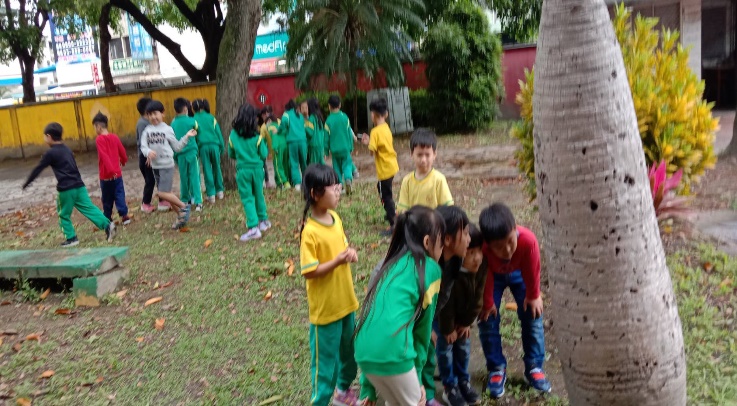 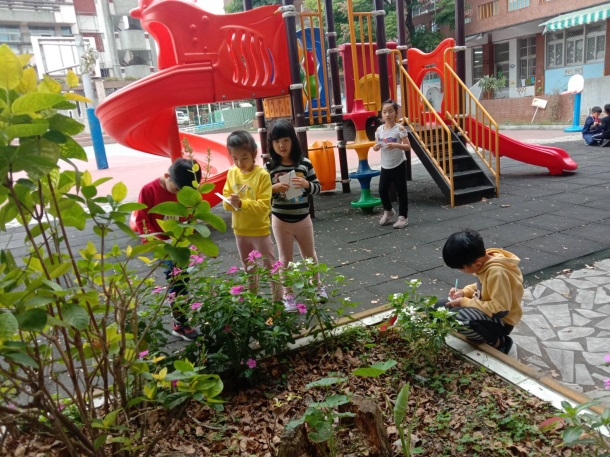 圖片說明：認識校園自然環境圖片說明：校園尋寶活動1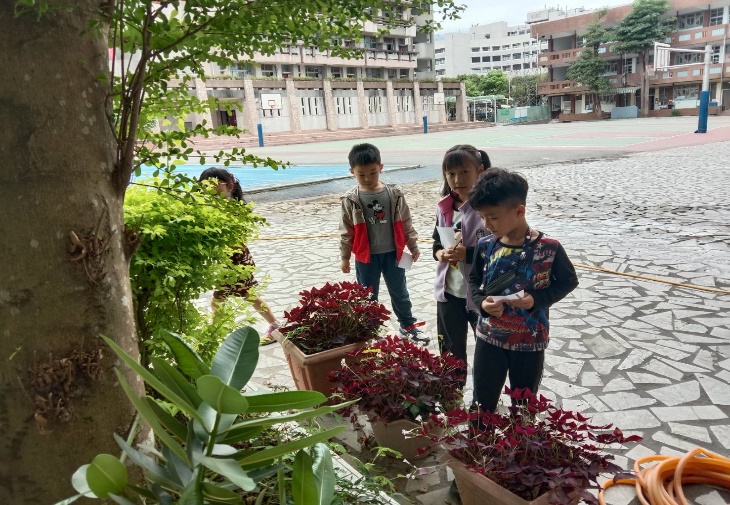 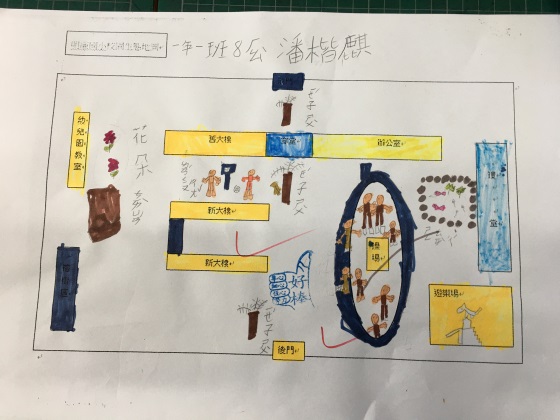 圖片說明：校園尋寶活動2圖片說明：繪製校園生態圖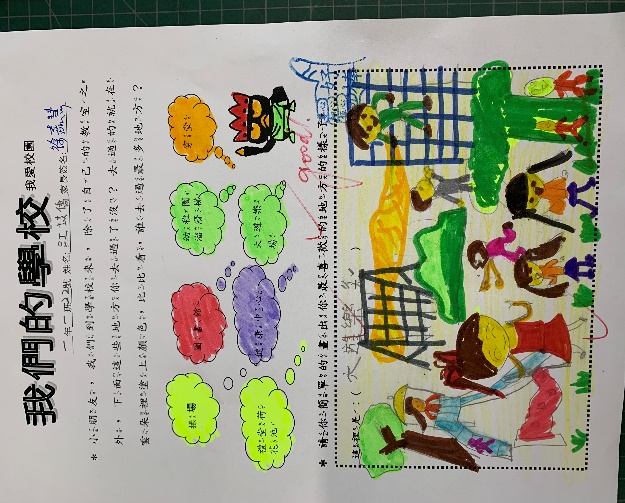 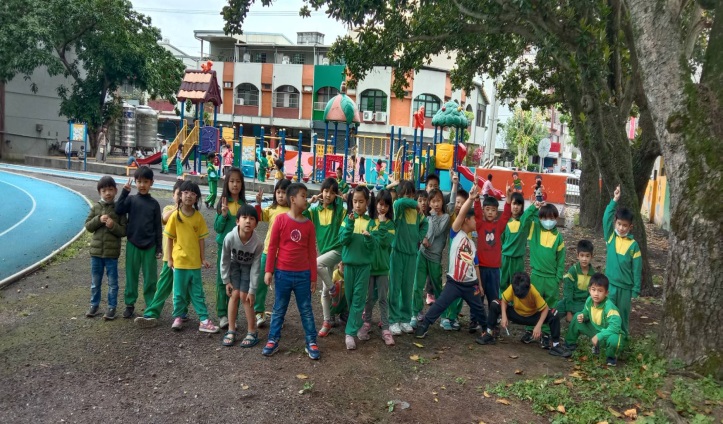 圖片說明： 繪製校園最美的角落圖片說明:票選最喜歡的角落遊玩